.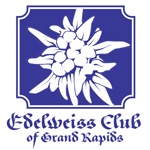 A family oriented club, dedicated to the preservation and understanding of the cultural heritage of the German speaking people.Application for Membership Applicant Name: ______________________________________________________________Address: ___________________________________________________________________City: _____________________________________   State: _____  Zip code:______________E-mail: __________________________________________ Phone _____________________Occupation:_______________________________  Employer: _________________________Special Interests/Hobbies: _________________________________________________________________________________________________________________________________Please send completed application and payment to:Edelweiss Club, P.O. Box 1681, Grand Rapids, MI 49501.  Please make checks out to Edelweiss Club of Grand Rapids. You may also pay with a credit card by going to the membership page on our website. There is a small fee for electronic payments. Annual Club membership dues are:    (Please circle one)Full membership adults 18 and over        $25 ***  
            Limited membership adult 18 and over   $10 ***    Full memberships Students 18 – 25         $12.50 ***        	                  Member’s children under 18 are free.   Please also visit our website for additional information at www.edelweissclubgr.com After we receive your application and payment, and upon Board approval, you will receive our new membership  package.  Email any questions to edelweissgr@gmail.com Date of Application: ___________________        Date of Acceptance: ____________________

*** See below for an explanations of benefits 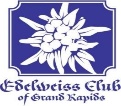 Full Membership benefits: ($25)Newsletter every monthMug Club membership – free (with a one-time mug or glass purchase)General membership meeting – free food and drinksChoir membership - freeVote and be a board memberFasching dance – discountGerman classes – discountBus trips - discountChristmas Party – freePicnic – freeStammtisch – freeOktoberfest – free beer tent entranceOther social activities as announcedStudent membership benefits: ($12.50)  1. Same as full membership except voting rightsLimited membership benefits: ($10)1. Newsletter every month2. Invited to other activities, pays non-member price